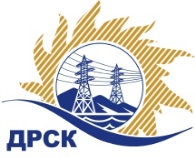 Акционерное Общество«Дальневосточная распределительная сетевая  компания»ПРОТОКОЛ № 213/МР-Рзаседания Закупочной комиссии по запросу котировок в электронной форме в электронной форме, участниками которого могут быть только субъекты малого и среднего предпринимательства «Запасные части для тяжелой автотракторной техники (ТЕКУЩИЕ НУЖДЫ)», закупка № 104СПОСОБ И ПРЕДМЕТ ЗАКУПКИ: запрос котировок в электронной форме в электронной форме, участниками которого могут быть только субъекты малого и среднего предпринимательства «Запасные части для тяжелой автотракторной техники (ТЕКУЩИЕ НУЖДЫ)», закупка № 104КОЛИЧЕСТВО ПОДАННЫХ ЗАЯВОК НА УЧАСТИЕ В ЗАКУПКЕ: 2 (две) заявки.ВОПРОСЫ, ВЫНОСИМЫЕ НА РАССМОТРЕНИЕ ЗАКУПОЧНОЙ КОМИССИИ: О рассмотрении результатов оценки основных частей заявок УчастниковОб отклонении заявки Участника № 23933 ООО ОМИКОб отклонении заявки Участника № 24518 ИП Мельников Н.Н.О признании закупки несостоявшейся.РЕШИЛИ:По вопросу № 1Признать объем полученной информации достаточным для принятия решения.Принять к рассмотрению основных части заявок следующих участников:По вопросу № 2Отклонить заявку Участника № 23933 ООО ОМИК от дальнейшего рассмотрения на основании подпункта «а», «е» пункта 4.9.5 Документации о закупке, как несоответствующую следующим требованиям:По вопросу № 31. Отклонить заявку Участника № 24518 ИП Мельников Н.Н. от дальнейшего рассмотрения на основании подпункта «е» пункта 4.9.5 Документации о закупке, как несоответствующую следующим требованиям:По вопросу № 41. Признать закупку «Запасные части для тяжелой автотракторной техники (ТЕКУЩИЕ НУЖДЫ)»   несостоявшейся на основании подпункта «б» пункта 4.16.1 Документации о закупке, так как по результатам рассмотрения основных частей заявок принято решение о признании менее 2 (двух) заявок соответствующими требованиям Документации о закупки.Исп. Терёшкина Г.М.Тел. 397-260г. Благовещенск«13»  февраля  2019№п/пНаименование, адрес и ИНН Участника и/или его идентификационный номерДата и время регистрации заявокДата и время внесения изменений в заявку№ 23933 ООО ОМИК21.01.2019 08:1522.01.2019 06:11№ 24518 ИП Мельников Н.Н.22.01.2019 07:1422.01.2019 07:20№п/пНаименование, адрес и ИНН Участника и/или его идентификационный номерДата и время регистрации заявокДата и время внесения изменений в заявку№ 23933 ООО ОМИК21.01.2019 08:1522.01.2019 06:11№ 24518 ИП Мельников Н.Н.22.01.2019 07:1422.01.2019 07:20Основания для отклоненияУчастник в основную часть своей заявки не вложил следующие документы:•	Опись документов (форма 1), входящих в основную часть заявки, по форме и в соответствии с инструкциями, приведенными в настоящей Документации о закупке (подраздел 7.1);•	Письмо о подаче оферты (форма 2) по форме и в соответствии с инструкциями, приведенными в настоящей Документации о закупке (подраздел 7.2); •    Календарный график (форма 5) по форме и в соответствии с инструкциями, приведенными в настоящей Документации о закупке (подраздел 7.5);•	Протокол разногласий по проекту Договора (форма 6) по форме и в соответствии с инструкциями, приведенными в настоящей Документации о закупке (подраздел 7.6);•	Участник в основную часть своей заявки вложил: «Коммерческое предложение», в котором отражены сведения о ценовом предложении Участника, что не соответствует п. 4.5.1.3 и подпункт 5 пункт 12.1  раздел 12 Документации о закупке.Основания для отклоненияУчастник в основную часть своей заявки вложил следующие файлы/документы: «Коммерческое предложение», «Справка об отсутствии признаков крупной сделки», в которых отражены сведения о ценовом предложении Участника, что не соответствует п. 4.5.1.3 и подпункт 5 пункт 12.1  раздел 12 Документации о закупке.Секретарь Закупочной комиссии  ____________________М.Г. Елисеева